РЕШЕНИЕ30.11. 2020                                                                                                       № 15 О премировании        На основании положения о денежном содержании главы муниципального образования Рязановский сельсовет :       1. Премировать по итогам работы за 2020 год, главу администрации Рязановского сельсовета за выполнение сложных заданий и важных работ по осуществлению деятельности органа местного самоуправления:Брусилов Александр Валентинович- глава сельсовета в размере месячного фонда оплаты труда.                                                                                                                      2. Специалисту Исмагиловой Р.Т. изыскать средства из бюджета для премирования.Председатель Совета депутатов 	     С.С. Свиридова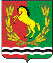 СОВЕТ ДЕПУТАТОВМУНИЦИПАЛЬНОГО ОБРАЗОВАНИЯ РЯЗАНОВСКИЙ СЕЛЬСОВЕТАСЕКЕЕВСКОГО РАЙОНА ОРЕНБУРГСКОЙ ОБЛАСТИчетвертого созыва